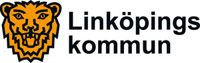 2016-02-18Bygg- och miljönämndenPressmeddelande inför bygg- och miljönämndens sammanträdeFör ytterligare information kontakta bygg- och miljönämndens ordförande Gunnar Gustafsson (MP) telefon 0709-544 778Ärende 22Tillsyn under 2016Bygg- och miljönämnden antar för första gången en tillsynsplan för bygglovskontoret. Planen beskriver hur tillsynen ska ske av strandskydd, olovligt byggande (svartbyggen), bristande underhåll, tillgänglighet, ventilation och säkerhet.– Det ska vara lätt att göra rätt när man bygger i Linköping, säger Gunnar Gustafsson (MP), bygg- och miljönämndens ordförande. Därför jobbar vi hårt på att ha en god tillgänglighet och korta handläggningstider på bygglovskontoret. Men de som inte bryr sig om gällande lagstiftning ska också märka att det blir konsekvenser. Därför ska vi också ha en planerad tillsyn enligt plan- och bygglagen, PBL. Det är viktigt för rättssäkerheten och för att byggnation och markanvändning ska ske på ett bra sätt.I år ska nämnden särskilt jobba med bland annat:  Strandskydd, tillsyn enligt miljöbalken. Strandskyddade områden i Linköpings kommun ska vara tillgängliga för allmänheten och utgöra en god livsmiljö för djur och växter. Under året ska strandskyddsområden längs Stångån inventeras. Syftet är att identifiera om strand- och vattenområdet används på felaktigt sätt och i så fall ställa krav på rättelse.Enkelt avhjälpta hinder – tillgänglighet. Målet är att kommunens lokaler och platser dit allmänheten har tillträde ska vara tillgängliga för personer med funktionsnedsättning. Under 2016 ska inventering utföras i Tannefors.Olovligt byggande – olovlig åtgärd. Informationen på hemsidan ska förbättras när det gäller lagar och regler som styr byggandet. Målet är att ingen ska göra fel på grund av otydlig information. När en olovlig åtgärd upptäcks eller anmäls till bygglovskontoret ska tillsynen utföras snabbt och effektivt. Under 2016 ska kontoret göra en inventering av kommunens allmänna platsmark, för att kontrollera eventuella olovliga åtgärder. En allmän plats kan vara till exempel parkmark, naturmark, torg eller gata.
Ärende 3Kontroll av julbordSex restauranger av 15 fick anmärkningar på hanteringen rätter på julbord. Det rörde sig om välkända ställen, som livsmedelsgruppen undersökte.Livsmedelsgruppen kontrollerade om restaurangerna hade en godtagbar hantering av rätterna på julbordet och om informationen om rätterna var tillräcklig, både när det gäller allergier och märkning om ekologiskt och närproducerat etc.Livsmedelsgruppen valde att kontrollera restauranger som serverade traditionellt julbord kvällstid. Besöken var oanmälda.Av sammanlagt 134 bedömningspunkter noterade inspektörerna elva avvikelser. Det motsvarar 8 procent. 9 av 15 restauranger var helt utan avvikelser. Dessa var Hagdahls, Stångs Magasin, Saab Arena, Landeryds Golfklubb, Wärdshuset Gamla Linköping, Restaurang P2, Mjellerumsgården, Sjögestad Motell och Sörgårdens Gästgiveri.Sex restauranger hade avvikelser. Det var Idingsta säteri (en), IKEA(en), Frimis(fyra), Strandgatan 2 (en), Harrys (två) och The Champ (två). Flest avvikelser, tre stycken, gäller temperaturen på varma rätter, som var för låg. Hantering av överbliven kall och varm mat, allergener, kontaminationsrisk (risk för främmande ämnen) i kyl och påfyllning av buffén hade inga avvikelser alls. En restaurang av de 15 hade ansvarig personal utan tillräckliga kunskaper om allergiinformation. I ett fall fanns personal utan tillräckliga kunskaper i livsmedelshygien. Livsmedelsgruppen anser att resultatet överlag är bra. De behövde inte delge några förbud vid inspektionerna.